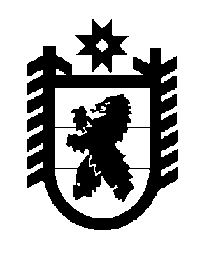 Российская Федерация Республика Карелия    ПРАВИТЕЛЬСТВО РЕСПУБЛИКИ КАРЕЛИЯПОСТАНОВЛЕНИЕот  21 апреля 2016 года № 154-Пг. Петрозаводск О Порядке обязательного общественного обсуждения закупок товаров, работ, услуг для обеспечения нужд Республики Карелия в случае, если начальная (максимальная) цена контракта либо цена контракта, заключаемого с единственным поставщиком (подрядчиком, исполнителем), составляет от  ста  миллионов рублей до одного миллиарда рублей включительноВ соответствии со статьей 2 Закона Республики Карелия от 28 декабря 2015 года № 1974-ЗРК «Об обязательном общественном обсуждении закупок товаров, работ, услуг для обеспечения нужд Республики Карелия»  Правительство Республики Карелия п о с т а н о в л я е т:1. Утвердить прилагаемый Порядок обязательного общественного обсуждения закупок товаров, работ, услуг для обеспечения нужд Республики Карелия в случае, если начальная (максимальная) цена контракта либо цена контракта, заключаемого с единственным поставщиком (подрядчиком, исполнителем), составляет от  ста  миллионов рублей до одного миллиарда рублей включительно.2. Настоящее постановление вступает в силу со дня его официального опубликования и действует до 31 декабря  2016 года.   Глава Республики Карелия						       А. П. ХудилайненУтвержденпостановлением Правительства Республики Карелия от 21 апреля 2016 года № 154-ППорядок обязательного общественного обсуждения закупок товаров, работ, услуг для обеспечения нужд Республики Карелия 
в случае, если начальная (максимальная) цена контракта либо цена контракта, заключаемого с единственным поставщиком (подрядчиком, исполнителем), составляет от  ста  миллионов рублей до одного миллиарда рублей включительно1. Настоящий Порядок определяет правила проведения обязательного общественного обсуждения закупок товаров, работ, услуг для обеспечения нужд Республики Карелия (далее – закупка) в случае, если начальная (максимальная) цена контракта либо цена контракта, заключаемого с единственным поставщиком (подрядчиком, исполнителем), составляет от  ста  миллионов рублей до одного миллиарда рублей включительно (далее – обязательное общественное обсуждение).2.  Обязательное общественное обсуждение проводится:государственными заказчиками Республики Карелия;государственными бюджетными учреждениями Республики Карелия, осуществляющими закупки в соответствии с частью 1 статьи 15 Федерального закона от 5 апреля 2013 года № 44-ФЗ «О контрактной системе в сфере закупок товаров, работ, услуг для обеспечения государственных и муниципальных нужд» (далее – Федеральный закон);  государственными автономными учреждениями Республики Карелия, государственными унитарными предприятиями Республики Карелия при осуществлении закупок в соответствии с частью 4 статьи 15 Федерального закона;юридическими лицами, не являющимися государственными учреждениями Республики Карелия, государственными унитарными предприятиями Республики Карелия, осуществляющими закупки в соответствии с частью 5 статьи 15 Федерального закона;государственными бюджетными учреждениями Республики Карелия, государственными автономными учреждениями Республики Карелия, государственными унитарными предприятиями Республики Карелия в соответствии с частью 6 статьи 15 Федерального закона.3.  Обязательное общественное обсуждение проводится в том числе в отношении соблюдения лицами, указанными в пункте 2  настоящего Порядка (далее –  заказчики), соответствия закупок:требованиям законодательства Российской Федерации  и иных нормативных правовых актов о контрактной системе в сфере закупок товаров, работ, услуг для обеспечения государственных и муниципальных нужд;целям и мероприятиям, предусмотренным государственными программами Российской Федерации, государственными программами Республики Карелия (в том числе региональными целевыми и адресными инвестиционными программами Республики Карелия, иными документами стратегического и программно-целевого планирования Республики Карелия);решениям, поручениям, указаниям Президента Российской Федерации, решениям, поручениям  Правительства Российской Федерации, законам Республики Карелия, указам, распоряжениям Главы Республики Карелия, постановлениям, распоряжениям Правительства Республики Карелия;функциям и полномочиям государственных органов Республики Карелия, органов управления территориальными внебюджетными фондами;требованиям актов о нормировании в сфере закупок;приоритету обеспечения нужд Республики Карелия путем закупок инновационной и высокотехнологичной продукции.4. Объявление о проведении обязательного общественного обсуждения (далее – объявление) размещается на  странице Государственного комитета Республики Карелия по управлению государственным имуществом и организации закупок (далее –  орган  по регулированию контрактной системы)  на Официальном интернет-портале Республики Карелия в информационно-телекоммуникационной сети «Интернет» (далее – официальный портал). 5. Обязательное общественное обсуждение проводится заказчиком и состоит в обсуждении информации о закупке, включенной в извещение об осуществлении закупки и документацию о закупке. Обязательное общественное обсуждение начинается с даты размещения объявления на официальном портале и заканчивается проведением очных публичных слушаний.	6. В обязательном общественном обсуждении могут на равных условиях принимать участие любые юридические лица вне зависимости от организационно-правовой формы и  места нахождения, общественные объединения, любые физические лица, в том числе зарегистрированные в качестве индивидуальных предпринимателей, органы государственной власти органы и органы местного самоуправления (далее – участники обязательного общественного обсуждения).7. Не позднее рабочего дня, следующего за датой размещения на официальном сайте единой информационной  системы в сфере закупок в информационно-телекоммуникационной  сети «Интернет» (далее – официальный сайт) извещения об осуществлении закупки, заказчик направляет в орган по регулированию контрактной системы информацию о данной закупке (далее – информация). Информация направляется заказчиком в электронном виде на электронный адрес: goszakazrk@karelia.ru. В день направления информации в электронном виде заказчик также направляет указанную информацию в письменном виде по почтовому адресу органа по регулированию контрактной системы.8. Информация в обязательном порядке должна содержать:наименование, идентификационный номер налогоплательщика, почтовый адрес заказчика;наименование объекта закупки;способ определения поставщика (подрядчика, исполнителя);начальную (максимальную) цену контракта (цену контракта, заключаемого с единственным поставщиком (подрядчиком, исполнителем);срок исполнения контракта;фамилию, имя, отчество, должность, номер телефона контактного лица заказчика;адрес электронной почты заказчика для направления сообщений, указанных в пункте 11 настоящего  Порядка (далее – сообщение);дату окончания срока приема сообщений, с учетом положений пункта 15 настоящего Порядка;дату, время и место проведения очных публичных слушаний. При этом дата проведения очных публичных слушаний должна быть установлена не позднее двух  рабочих дней с даты окончания срока приема сообщений;уникальный номер, присвоенный закупке на официальном сайте. 9. В течение одного рабочего дня со дня получения от заказчика информации в электронном виде орган по регулированию контрактной системы размещает объявление на официальном портале, содержащее информацию согласно пункту 8 настоящего Порядка.10. Заказчик, орган по регулированию контрактной системы  вправе дополнительно разместить объявление в любых иных средствах массовой информации. Размещение объявления в иных средствах массовой информации не заменяет размещения объявления на официальном портале.  11. До истечения срока приема сообщений, указанного в объявлении, участники обязательного общественного обсуждения вправе направлять на адрес электронной почты заказчика, указанный в объявлении, сообщения, содержащие замечания, предложения и комментарии по следующим аспектам закупки:целесообразность закупки;соответствие проекта технико-экономического задания на осуществление закупки требованиям законодательства Российской Федерации (в том числе наличие факторов, необоснованно ограничивающих конкуренцию, невыполнимых или необоснованно затрудняющих выполнение контракта условий, некорректных технических требований, избыточных функциональных или качественных характеристик, иных требований);обоснованность начальной (максимальной) цены контракта (цены контракта, заключаемого с единственным поставщиком (подрядчиком, исполнителем).12. Сообщение должно содержать фамилию, имя, отчество (при наличии)  – для физического лица, фирменное наименование (наименование) – для юридического лица, адрес электронной почты для направления ответов заказчика и номера контактных телефонов участников обязательного общественного обсуждения.13. Заказчик готовит ответ по существу каждого сообщения и направляет его на адрес электронной почты участника обязательного общественного обсуждения в срок не позднее одного рабочего дня со дня поступления сообщения. В случае если сообщение поступило в выходной или праздничный день, днем поступления сообщения считается первый следующий за ним рабочий день.14. Ответ на сообщение участника обязательного общественного обсуждения не направляется, если сообщение не содержит контактную информацию, указанную в пункте 12 настоящего Порядка, содержит нецензурные либо оскорбительные выражения, угрозы жизни, здоровью и имуществу должностного лица, а также членов его семьи, не относится к предмету обязательного общественного обсуждения.15. Прием сообщений от участников обязательного общественного обсуждения начинается с даты размещения объявления на официальном портале  и завершается:за три рабочих дня до даты, не позднее которой определение поставщика (подрядчика, исполнителя) может быть отменено в соответствии со статьей 36 Федерального закона;за три рабочих дня до даты заключения контракта в случае осуществления закупки у единственного поставщика (подрядчика, исполнителя).16. После окончания срока приема сообщений, в день,  время и в месте, указанные в объявлении, заказчик проводит очные публичные слушания.17. Заказчик обязан направить приглашения принять участие в очных публичных слушаниях участникам обязательного общественного обсуждения, сообщения которых поступили заказчику в сроки, установленные объявлением. Приглашения направляются на адреса электронной почты участников обязательного общественного обсуждения.18. Очные публичные слушания являются открытыми, заказчик не имеет права ограничить доступ к участию в них всех заинтересованных лиц, представителей органов государственной власти, органов местного самоуправления. Очные публичные слушания не могут проводиться в праздничные и выходные дни.19. Заказчик осуществляет регистрацию участников очных публичных слушаний.20. Перед началом очных публичных слушаний заказчик оглашает информацию об обсуждаемой закупке, информацию о количестве и содержании поступивших сообщений участников обязательного общественного обсуждения и направленных заказчиком ответов. После оглашения указанной информации участники очных публичных слушаний вправе высказывать свои предложения и замечания, касающиеся информации о закупке, задавать представителям заказчика любые вопросы, относящиеся к закупке.21. В ходе проведения очных публичных слушаний представители заказчика дают ответы на все поступившие от участников таких слушаний вопросы или высказанные ими замечания, предложения.22. При проведении очных публичных слушаний заказчик обязан  осуществлять аудиозапись. 23. По результатам обязательного общественного обсуждения заказчиком принимается одно из следующих решений:об отмене определения поставщика (подрядчика, исполнителя);о продолжении проведения закупки без внесения изменений в извещение об осуществлении закупки, документацию о закупке;о  продолжении проведения закупки с внесением соответствующих изменений в извещение об осуществлении закупки, документацию о закупке.24. В течение одного рабочего дня со дня окончания проведения обязательного общественного обсуждения заказчик оформляет и утверждает протокол результатов обязательного общественного обсуждения (далее – протокол), который должен содержать следующие сведения:наименование заказчика;наименование объекта закупки;начальную (максимальную) цену контракта (цену контракта, заключаемого с единственным поставщиком (подрядчиком, исполнителем);уникальный номер, присвоенный закупке на официальном сайте,  и дату размещения на официальном сайте извещения об осуществлении закупки;дату проведения очных публичных слушаний;количество и содержание поступивших сообщений, количество и содержание ответов заказчика;принятое заказчиком решение в соответствии с пунктом 23 настоящего Порядка.25.  Протокол в электронном виде направляется заказчиком в орган по регулированию контрактной системы в день его утверждения  по электронной почте goszakazrk@karelia.ru в сканированном виде. В день направления протокола в электронном виде заказчик также направляет оригинал протокола по почтовому адресу органа по регулированию контрактной системы. 26. Орган по регулированию контрактной системы размещает протокол в течение одного рабочего дня со дня его поступления в электронном виде на официальном портале.